Tilmeldingsblanket til Kredsmøde i Kreds 7 - Nordsjælland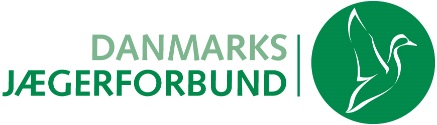 Tilmelding sendes pr. post eller via mail senest d. 15. februar 2016  marie-louise@achton-lyng.dk OBS ! De delegeret skal medbringe gyldigt medlemsbevis til indskrivning.Med venlig hilsen KredsformandMarie-Louise Achton-LyngJagtforening:deltager veddeltager vedKredsmødet i kreds 7 – Nordsjælland, søndag d.  6. marts 2016, medKredsmødet i kreds 7 – Nordsjælland, søndag d.  6. marts 2016, medKredsmødet i kreds 7 – Nordsjælland, søndag d.  6. marts 2016, medKredsmødet i kreds 7 – Nordsjælland, søndag d.  6. marts 2016, meddelegeredeHerudover kommer der antal:Herudover kommer der antal:medlemmer som ikke er delegerede.medlemmer som ikke er delegerede.medlemmer som ikke er delegerede.medlemmer som ikke er delegerede.Der bestilles frokost til antalPersoner.  Pris pr. person   250 kr.Bestillingen er bindende.Bestillingen er bindende.Bestillingen er bindende.Beløbet overføres til konto   Reg.nr.: 7854   Konto: 1295206   -  mrk.  ”Foreningsnavn”. Husk at medbringe dokumentations på indbetaling. Beløbet overføres til konto   Reg.nr.: 7854   Konto: 1295206   -  mrk.  ”Foreningsnavn”. Husk at medbringe dokumentations på indbetaling. Beløbet overføres til konto   Reg.nr.: 7854   Konto: 1295206   -  mrk.  ”Foreningsnavn”. Husk at medbringe dokumentations på indbetaling. Navn på delegerede:Medlemsnummer